A: Darllen a DeallDarllenwch yr erthygl isod ac atebwch y cwestiynau gan ysgrifennu brawddegau llawn. (25%)Plastig yn 'un o broblemau mwyaf dynol-ryw heddiw'Plastig ydy'r broblem fwyaf sy'n wynebu'r ddynol-ryw, ar ôl cynhesu byd-eang, yn ôl y cyflwynydd rhaglenni bywyd gwyllt Iolo Williams.“Mae'n torri 'nghalon i bob tro dwi'n gweld llun neu ffilm o ddolffin neu forfil sydd wedi cael ei dagu neu ei rwymo mewn plastic ac mae hynny’n digwydd miloedd o weithiau bob dydd ar draws y byd. Mae nifer o anifeilaid yn llyncu bagiau plastig yn y dŵr, ac mae'r canlyniadau'n drasig,” meddai Mr Williams.Mae tua 10m tunnell o blastig yn cyrraedd y moroedd bob blwyddyn, ac mae'r Cenhedloedd Unedig wedi rhybuddio bod hynny'n argyfwng i ecosystemau'r môr.Mae llawer ohono'n cael ei ollwng ar y tir, cyn i ran fawr ohono gael ei olchi i'r môr drwy afonydd, ffosydd a systemau carffosiaeth. Wrth iddo fynd i mewn i'r gadwyn fwyd, mae'n cael ei fwyta gan greaduriaid mân y môr, sydd yn eu tro yn cael eu bwyta gan bysgod, ac rydym ni wedyn yn bwyta’r pysgod sy’n cynnwys y plastig. Fel rhan o'i waith hefo Cadw Cymru'n Daclus, mae Lee Oliver yn trefnu grwpiau gwirfoddol i fynd allan i gasglu sbwriel. Dywedodd bod brwdfrydedd ac awydd i helpu wrth i fwy o bobl ddod yn ymwybodol o'r broblem. Ond mae'r broblem yn dal i gynyddu, a mwy o sbwriel i'w weld ar y traethau bob blwyddyn, meddai.Defnyddio llai o blastig ac ailgylchu mwy ydy un o'r atebion. Ond mae arbenigwyr hefyd yn dweud bod angen arweiniad gan y Llywodraeth a’r awdurdodau lleol. Mae Cyngor Ynys Môn wedi ymrwymo i sicrhau statws 'Dim Plastig' ar gyfer y sir, drwy geisio lleihau'r defnydd o blastig sydd ond yn cael ei ddefnyddio unwaith yn ei holl safleoedd ac ysgolion.A Chyngor Conwy fydd y cyntaf yng Nghymru i gasglu biniau'n fisol er mwyn arbed arian a gwneud i bobl ailgylchu mwy.Pam mae plastig yn broblem fawr ym marn Iolo Williams?Faint o blasting sy’n cyrraedd y môr bob blwyddyn?Sut mae’r plastig yn effeithio ar ein bwyd?Sut mae Cadw Cymru’r Daclus yn helpu gyda’r broblem?Beth yw’r ffyrdd gorau o ddatrys y broblem? (3 ateb)Beth mae Cyngor Ynys Môn a Chyngor Conwy yn ei wneud i helpu’r amgylchedd? (2 ateb)B: CyfieithuCyfieithwch y brawddegau canlynol i’r Gymraeg (25%)I would like to go to Scotland to watch the rugby with my family.There’s no tea in the kitchen. We need to go to the supermarket.She will catch the bus to work at 10 o’clock tomorrow morning.Are you coming to the concert in the new school next week?The teacher read the essay before going home.He asked a difficult question and she couldn’t answer. They have a large, beautiful garden with lots of colourful flowers.The children are playing in the park because it’s sunny.He is wearing a blue shirt and he’s driving a very old car.We played football all day and we were very tired when we went to bed.C: YsgrifennuYsgrifennwch draethawd byr ar un o’r testunau hyn.  (Awgrymir eich bod yn ysgrifennu tua 500 o eiriau. Dylid cofio mai cywirdeb ac iaith dda sydd bwysicaf, ac nid faint yr ydych yn ei ysgrifennu.) (50%)Y wePeryglon ysmygu TeithioRhywun yr wyf yn ei edmyguHawliau anifeiliaid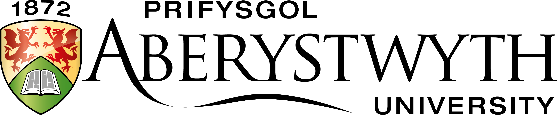 Arholiad MynediadMai 2021CYMRAEG – IAITH FODERNAmser a ganiateir: 1.5 awr (90 munud)Atebwch BOB cwestiwnCYMRAEG – IAITH FODERNAmser a ganiateir: 1.5 awr (90 munud)Atebwch BOB cwestiwn